Федеральный закон О днях воинской славы (победных днях) РоссииПринят Государственной Думой 10 февраля 1995 года.Во все века героизм, мужество воинов России, мощь и слава русского оружия были неотъемлемой частью величия Российского государства. Настоящий Федеральный закон устанавливает дни воинской славы (победные дни) России (далее — дни воинской славы России).Дни воинской славы России являются днями славных побед, которые сыграли решающую роль в истории России и в которых российские войска снискали себе почет и уважение современников, и благодарную память потомков.Статья 1. Дни воинской славы России.В Российской Федерации устанавливаются следующие дни воинской славы России:18 апреля — День победы русских воинов князя Александра Невского над немецкими рыцарями на Чудском озере (Ледовое побоище, 1242 год);21 сентября — День победы русских полков во главе с великим князем Дмитрием Донским над монголо-татарскими войсками в Куликовской битве (1380 год);7 ноября — День освобождения Москвы силами народного ополчения под руководством Кузьмы Минина и Дмитрия Пожарского от польских интервентов (1612 год);10 июля — День победы русской армии под командованием Петра Первого над шведами в Полтавском сражении (1709 год);9 августа — День первой в российской истории морской победы русского флота под командованием Петра Первого над шведами у мыса Гангут (1714 год);24 декабря — День взятия турецкой крепости Измаил русскими войсками под командованием А. В. Суворова (1790 год);11 сентября — День победы русской эскадры под командованием Ф. Ф. Ушакова над турецкой эскадрой у мыса Тендра (1790 год);8 сентября — День Бородинского сражения русской армии под командованием М. И. Кутузова с французской армией (1812 год);1 декабря — День победы русской эскадры под командованием П. С. Нахимова над турецкой эскадрой у мыса Синоп (1853год);23 февраля — День победы Красной Армии над кайзеровскими войсками Германии (1918год) — День защитника Отечества;5 декабря — День начала контрнаступления советских войск против немецко-фашистских войск в битве под Москвой (1941 год);2 февраля — День разгрома советскими войсками немецко-фашистских войск в Сталинградской битве (1943 год);23 августа — День разгрома советскими войсками немецко-фашистских войск в Курской битве (1943 год);27 января — День снятия блокады города Ленинграда (1944 год);9 мая — День Победы советского народа в Великой Отечественной войне 1941- 1945 годов (1945 год).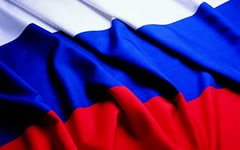 